上海市交通学校第四届第八次教职工代表大会胜利召开上海市交通学校第四届第八次教职工代表大会于2017年12月22日在宝山校院报告厅举行。本次大会应到正式代表39名，实到30名；应到列席代表7名，实到6名。教代会由工会常务副主席刘淑萍主持。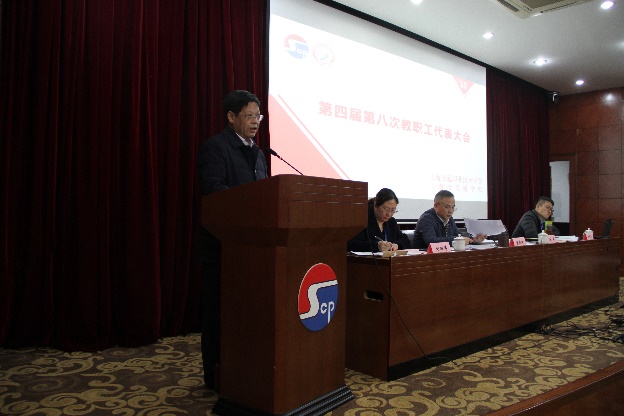 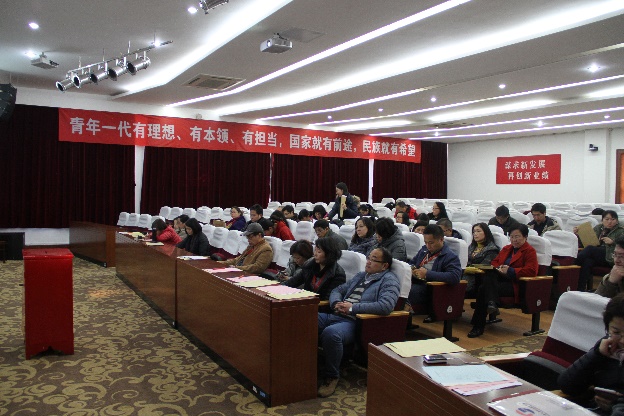 会上讨论通过了《上海交通职业技术学院（上海市交通学校）职工互助基金会章程》 ，听取审议了《上海交通职业技术学院（上海市交通学校）教职工代表大会实施办法》 、院长徐辉所作的《上海交通职业技术学院（上海市交通学校）2017年工作总结及2018年工作计划》以及《上海交通职业技术学院（上海市交通学校）2017年度财务工作报告》 ，并对1名提案人，2人次附议人提出的《增强学院信息化管理》的提案进行了立案。本次大会还通过了《上海交通职业技术学院（上海市交通学校）领导干部满意度测评方案》并且开展了2017年度领导干部述职测评。党委书记董晓峰在最后的讲话中希望全体代表在新时代、新形势、新要求条件下，认真做好下情上达和上情下达，坚守底线，远离红线，改进并创新工作方法，提高履职水平，全心全意服务学院全体教职员工。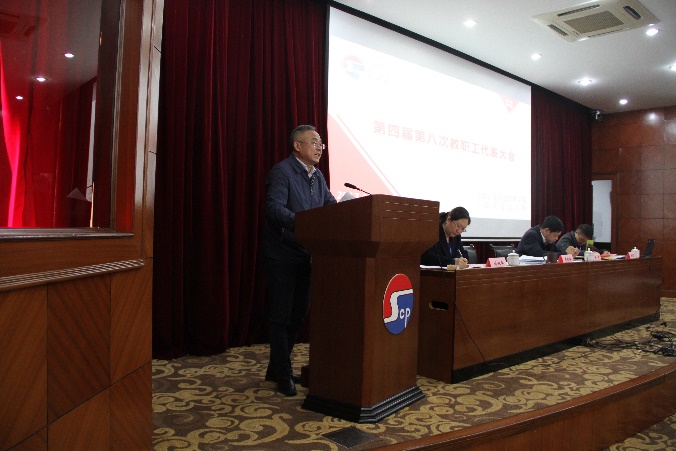 他同时提出，教代会是团结和动员教职工参与学校的改革发展，维护教职工的合法权益，落实教职工的知情权、参与权、表达权和监督权，促进学校和谐发展的重要形式，学校为教代会履行职责和开展活动提供条件和保障。他期待全体代表坚决贯彻“以人为本”的理念，主动联系群众，努力营造民主管理气氛，为学校的持续创新发展共同努力。本次教代会是一次圆满而富有成果的会议，相信在这次会议的成果上，学校发展将会迎来更加美好的明天。（工会）